How to write a Thesis How to write an Intro  (Write a sentence or two for each  chevron below)How to write the body   (Write a sentence or two for each Chevron below)How to write the conclusion  (Write a sentence or two for each Chevron below)The Whole Essay 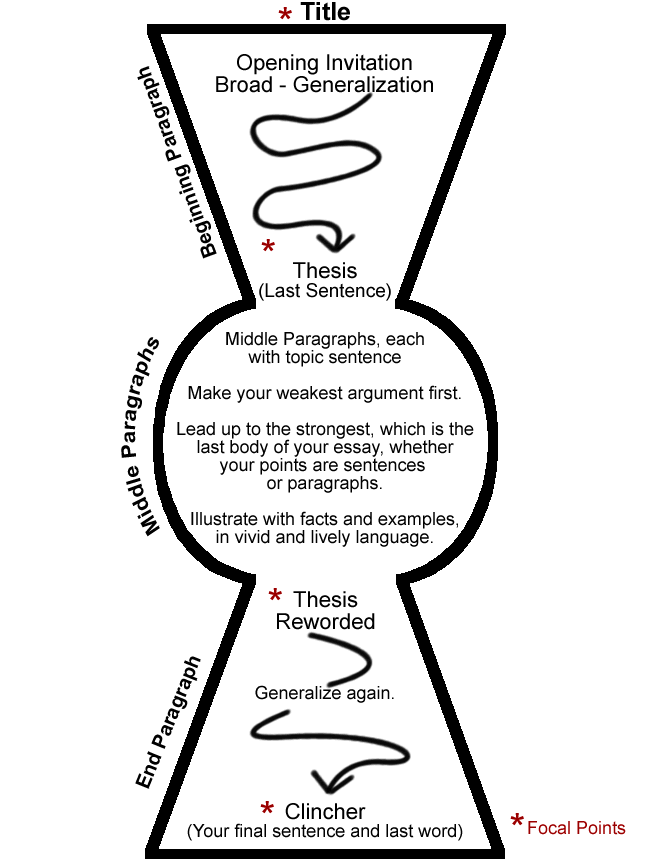 Sharpen your thesis statement in one sentencePut your weaker points in the middleYour beginning paragraph should seem like a funnelYour middle paragraphs should seem like mini essays with their own beginnings and endsThe final paragraphs should work like an inverted funnel broadening and enhancing your thesisEssays At A GlanceEssays At A GlanceParts of the Essay  DescriptionThesis Statement The thesis is the central controlling idea of your essay. Your main idea boiled down into one or two sentences Opening-IntroThe introduction introduces your reader to your general topic, the body points, and clearly states the thesis. All of this is done in order which is followed throughout the essay.BodyThe proof or example paragraphs. This is organized like a mini essay with a topic sentence which is like a mini thesis statement. Conclusion-OutroThe conclusion wraps up restates and states the wider importance of your findings or your opinion Formatting Basics ChecklistFormatting Basics Checklist12 point font (regular not wacky fonts – never comic sans)Stapled top left hand cornerDouble spaced Regular letter sized paperA Works Cited pageA title page with an original title Pages numbered and student’s name in the header (top margin of the page) Beckett 1/5 (Author = Beckett, Page = , number of pages = 5)Parts of the EssayParts of the EssayThesis Statement The thesis is the central controlling idea of your essay. Your main idea boiled down into one or two sentences What is a Thesis A thesis is a concise supportable statement of your central opinion,  judgment, or idea about the focused topicA thesis is based on your thinking or your research. A bad essay comes from a bad beginning–moreover a bad thesisAn essay is like a debate. You argue one side–Imagine your reader arguing the other. The thesis is your essay’s life and spiritCon – this is your concession to the opposition’s point of view. To put an argumentative edge on your thesis statement, and show the reader you have considered the situation from more than one perspectiveAssertion – Come up with a point of view. What’s your opinion on the material at hand?Pro – this is your reason for this belief. Provide your reader with a reason—one that is broad enough to encompass all of your arguments—for your positionExample: Although some suggest that Chuck Palahniuk’s Fight Club is an endorsement of fascism, Fight Club is truly a commentary on the dissatisfaction experienced by Generation X in the 1990s and the dangerous places such a malaise could lead. Example: Although some suggest that Chuck Palahniuk’s Fight Club is an endorsement of fascism, Fight Club is truly a commentary on the dissatisfaction experienced by Generation X in the 1990s and the dangerous places such a malaise could lead. Example: Although some suggest that Chuck Palahniuk’s Fight Club is an endorsement of fascism, Fight Club is truly a commentary on the dissatisfaction experienced by Generation X in the 1990s and the dangerous places such a malaise could lead. Parts of the Essay  Parts of the Essay  Opening-IntroThe introduction introduces your reader to your general topic, the body points, and clearly states the thesis. All of this is done in order, which is followed throughout the essay.What is an Intro Your Opening Paragraph must contain your main idea—Your thesis StatementThe most emphatic place for your main idea is the last sentence of your opening paragraphTherefore your first sentence should be a general  statement piquing the reader’s interest. The intro paragraph is like a funnel funneling from general to specific.Parts of the Essay  Parts of the Essay  BodyThe proof or example paragraphs. This is organized like a mini essay with a topic sentence which is like a mini thesis statement.What is the body? The body paragraph is the standard paragraph of an essay. It is like a mini-essay in itself.Each body paragraph should be tied to the paragraphs immediately before and after itEach topic sentence must somehow hook onto the paragraph above it, must include some word or phrase to ease the reader’s path: a transition.You may simply repeat a word for the sentence that ended the paragraph just aboveYou may bring down a thought generally developed Or you may use one to the Transitional Words & Phrases (see the handout)Parts of the Essay  Parts of the Essay  Conclusion-OutroThe conclusion wraps up restates and states the wider importance of your findings or your opinion What is the conclusion? If the beginning paragraph is a funnel the end paragraph is a funnel upside downThe thought starts out moderately narrow and pours out broader and broader implications The conclusion answers the “SO WHAT?” questionIf you have presented your chain of reasoning clearly your conclusion will arise naturally from the evidence you have presented. It will not merely repeat that evidence, but clarify its significance”